Олимпиада по биологии: (Максимальное количество баллов = 42)(Для учащихся с особыми образовательными возможностями6 – 9 классы)Ф.И.ребенка____________________________________ Дата рождения___________________Ф.И.О. педагога _________________________________________________________________Учреждение (полное название) _____________________________________________________________________________________________________________________________________E-mail педагога (родителя) ________________________________________________________Почтовый адрес  _________________________________________________________________ ________________________________________________________________________________Задания для обязательного выполнения:Посмотри на рисунки, что относится к живой, а что к неживой природе? Подпиши, что изображено и к какой природе относятся (до 1 баллов) _______Ответь что такое: (до 2 баллов) _____Живая природа – это ...........................................................................................................................................................................................................................................................................................................................................................................................................................................................................................................................................................................................	Неживая природа – это ......................................................................................................................................................................................................................................................................................................................................................................................................................................................................................................................................................................................Напиши по 3 «народных приметы» связанных с живой и неживой природой (до 3 баллов) _____Живая природа ............................................................................................................................................................................................................................................................................................................................................................................................................................................................................................................................................................................................................................................................................................................................................................Неживая природа .............................................................................................................................................................................................................................................................................................................................................................................................................................................................................................................................................................................................Тема: «Вода». Найди правильныейответ и обведи его (до 2 баллов) ______Тема: «Воздух». Найди правильный ответ и обведи его (до 2 баллов) ______Тема: «Полезные ископаемые». Найди правильный ответ и обведи его (до 2 баллов) _____Тема: «Почва». Найди правильный ответ и обведи его (до 2 баллов) ______Напиши по 5 растений, относящихся к разным группам  (до 2 баллов) ______РАСТЕНИЯКакие зерновые культуры изображены на картинках? Ответь по плану:Название культуры.В какой зоне растет?Что из нее готовят? (до 4 баллов) _____Напиши, что получают из древесины хвойных деревьев (до 2 баллов) ____Викторина «Забавная анатомия» Ответь на шуточные вопросы (до 3 баллов) ____Что входит в состав пищи? Напиши по 5 продуктов, имеющих в составе эти элементы (до 3 баллов) _____ПИЩАНапиши, к каким классам относятся данные животные? Приведи по 3 примера каждого вида животного (до 2 баллов) ______ Посмотри на запутанный рисунок. Кто на нем изображен? Перечисли всех животных. Дай краткую характеристику одному из животных (до 2 баллов) _____Задания повышенной трудности:Отгадай ребус. Пользуясь подсказками, отгадайте слова, и названия тех зверей, которые из них «убежали» (до 5 баллов) _____ Это интересно! Ответь на вопросы (до 5 баллов) _____Количество баллов: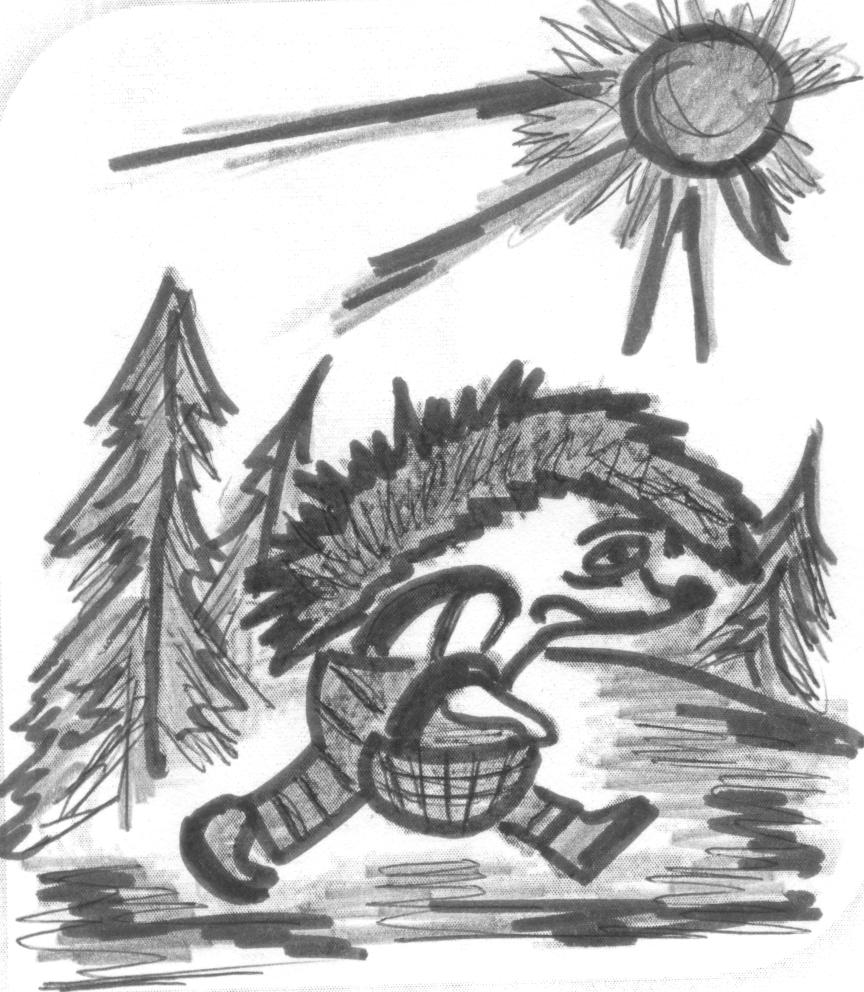 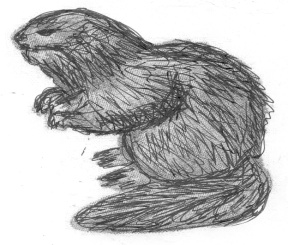 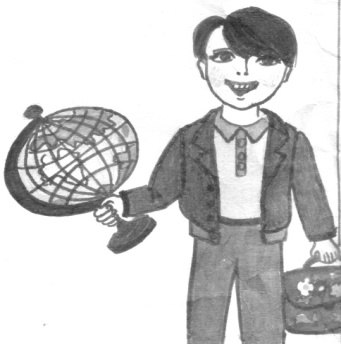 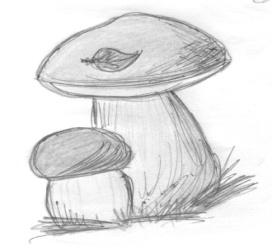 ..........................................................................................................................................................................................................................................................................................................................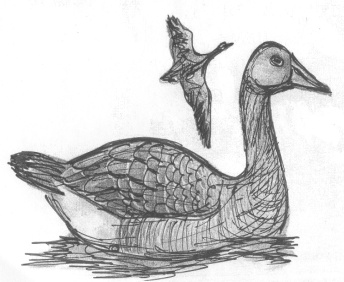 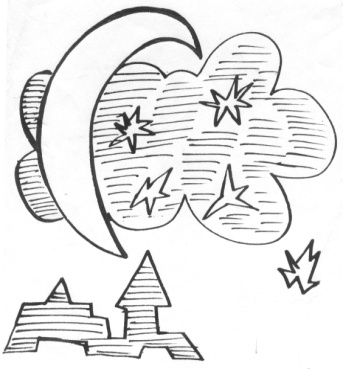 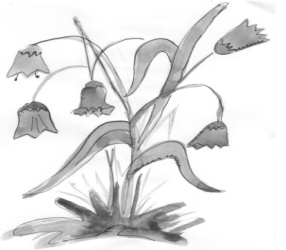 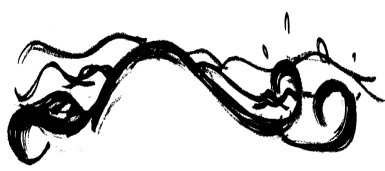 .........................................................................................................................................................................................................................................................................................................................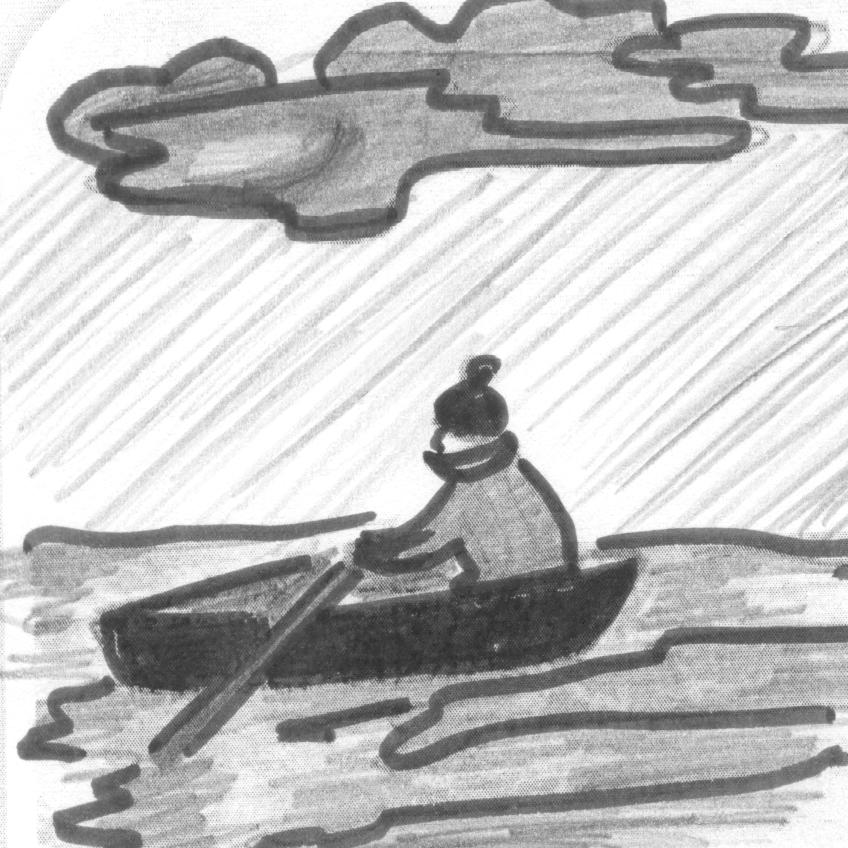 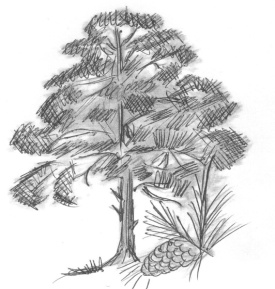 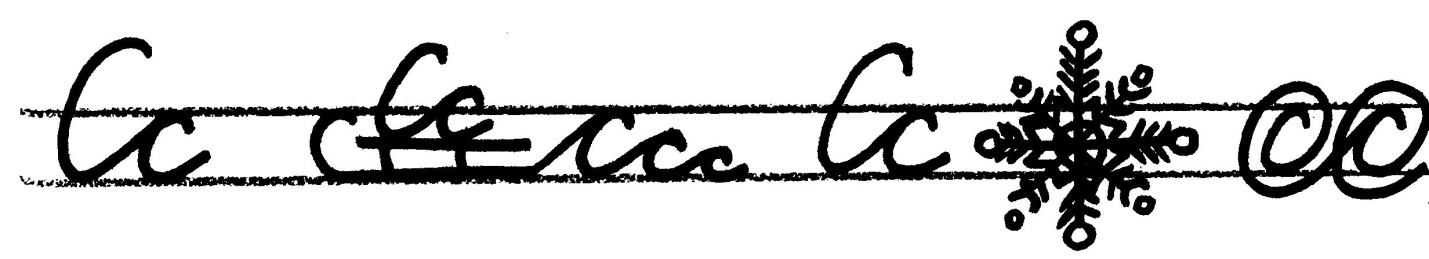 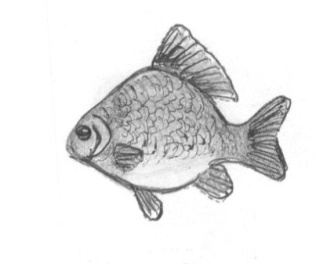 .........................................................................................................................................................................................................................................................................................................................Вода – это:А) Вещь в доме;Б) Природное прозрачное вещество;В) Непрозрачное вещество с запахом.2.  В воде растворяется: А) Мел;Б) Соль;В) Глина.3. При нагревании вода:А) Расширяется;Б) Делается мутной;В) Затвердевает.4. Скопление воды в воздухе – это:А) Ветер;Б) Облако;          В) Дым.Воздух – это:А) Жидкость;Б) Чистый кислород;В) Смесь газов.Воздух – это:А) Жидкость;Б) Чистый кислород;В) Смесь газов.2. Свойства воздуха:А) Прозрачный, бесцветный;Б) Серый;          В) Душистый.2. Свойства воздуха:А) Прозрачный, бесцветный;Б) Серый;          В) Душистый.2. Свойства воздуха:А) Прозрачный, бесцветный;Б) Серый;          В) Душистый.3. При нагревании воздух:А) Расширяется;Б) Делается мутной;В) Затвердевает.4. Кислород – это:А) Гасит огонь;Б) Поддерживает горение;В) Не поддерживает горение.4. Кислород – это:А) Гасит огонь;Б) Поддерживает горение;В) Не поддерживает горение.5. Движение воздуха над землей – это: А) Гроза;Б) Безветрие;В) Ветер.Горючее полезное ископаемое – это:А) Песок;Б) Гранит;В) Уголь.2. К металлам относят:А) Известняк;Б) Чугун;     В) Калийную соль.2. К металлам относят:А) Известняк;Б) Чугун;     В) Калийную соль.3. К полезным ископаемым относят:А) Асфальт;Б) Каменный уголь;     В) Воду в реке.4. Свойством магнита обладает:А) Железо;Б) Алюминий;     В) Золото.4. Свойством магнита обладает:А) Железо;Б) Алюминий;     В) Золото.5. Основные свойства природного газа:А) Обладает запахом, горит;Б) Имеет окраску, взрывоопасен;В) Без запаха, без цвета, горит, взрывоопасен.5. Основные свойства природного газа:А) Обладает запахом, горит;Б) Имеет окраску, взрывоопасен;В) Без запаха, без цвета, горит, взрывоопасен.Почва – это:А) Скалы и камни;Б)  Каменный уголь;     В) Верхний плодородный слой земли.2. Органическая часть почвы – это:А) Воздух;Б) Вода;В) Перегной.3. Минеральные удобрения – это:А) Навоз;Б) Калийные и фосфорные;В) Торф. 4. Самая плодородная почва – это:А) Глинистая;Б) Песчаная;     В) Черноземная .ПИЩЕВЫЕДЕКОРАТИВНЫЕТЕХНИЧЕСКИЕКОРМОВЫЕЛЕКАРСТВЕННЫЕ.........................................................................................................................................................................................................................................................................................................................................................................................................................................................................................................................................................................................................................................................................................................................................................................................................................................................................................................................................................................................................................................................................................................................................................................................................................................................................................................................................................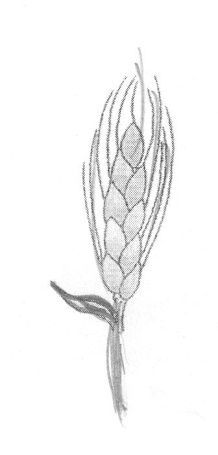 .......................................................................................................................................................................................................................................................................................................................................................................................................................................................................................................................................................................................................................................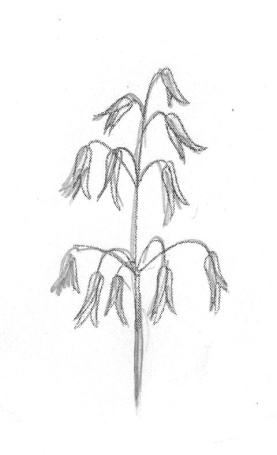 .......................................................................................................................................................................................................................................................................................................................................................................................................................................................................................................................................................................................................................................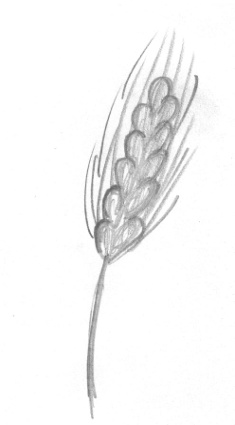 ...............................................................................................................................................................................................................................................................................................................................................................................................................................................................................................................................................................................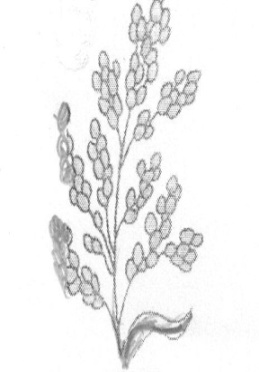 ...............................................................................................................................................................................................................................................................................................................................................................................................................................................................................................................................................................................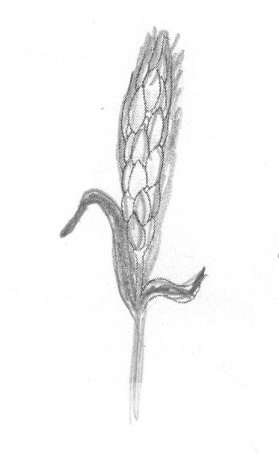 .......................................................................................................................................................................................................................................................................................................................................................................................................................................................................................................................................................................................................................................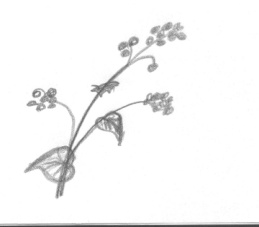 .......................................................................................................................................................................................................................................................................................................................................................................................................................................................................................................................................................................................................................................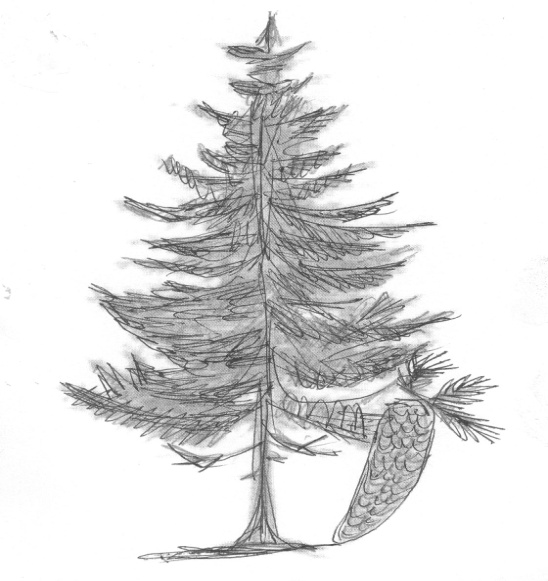 .............................................................................................................................................................................................................................................................................................................................................................................................................................................................................................................................................................................................................................................................................................................................................................................................................................................................................................................................................................................................................................................................................................................................................................................................................................................................................................................................................................................................................................................................................................................................................................................................................................................................................................................................................................................................................................................................................................................................................................................................................................................................................................................................................................................................................................................................................................................................................................................................................................................................................................У кого есть ушко, но нет головы? У кого есть кисти, но нет рук?  У кого есть спинка, но нет животика? У кого есть ножки, но нет ручек и головы?У кого есть головка, но нет волос, ручек и ножек?У кого есть почки, но нет желудка и печени?У кого есть косточки, но нет скелета?Какие ноготки не царапаются и не знают маникюра?Чьи глазки разноцветные и никогда не моргают?У кого голос есть, а головы и тела нет? Кто бежит без ног? Без рук, без ног, а двери и окна открывает, деревья ломает, шапки срывает? Кто без крыльев летит, без ног бежит, без хвоста и плавников плывёт?  Кто без глаз, а слезами плачет? У кого есть усы, но нет лица? .....................................................................................................................................................................................................................................................................................................................................................................................................................................................................................................................................................................................................................................................................................................................................................................................................................................................................................................................................................................................................................................................................................................................................................................................................................................................................................................................................................................................................................................................................................................Жиры............................................................................................................................................................................................................................................................................................................................................. ..............................................................................................................................................................................................................................................................................................................................................................................................................................................................................................................................................................................................................................................................................................................................................................................................................................................................................................................................................................................................................................................................................................................................................................................................................................................................................................................................................................................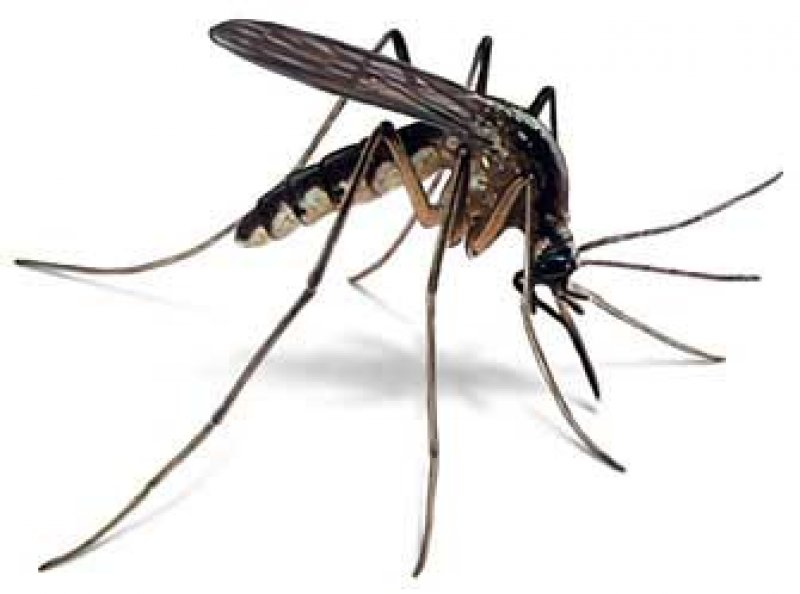 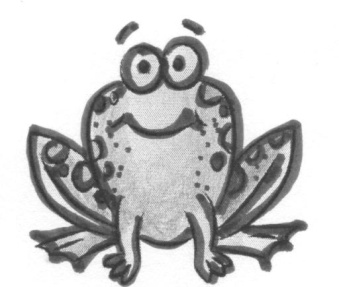 ................................................................................................................................................................................................................................................................................................................................................................................................................................................................................................................................................................................................................................................................................................................................................................................................................................................................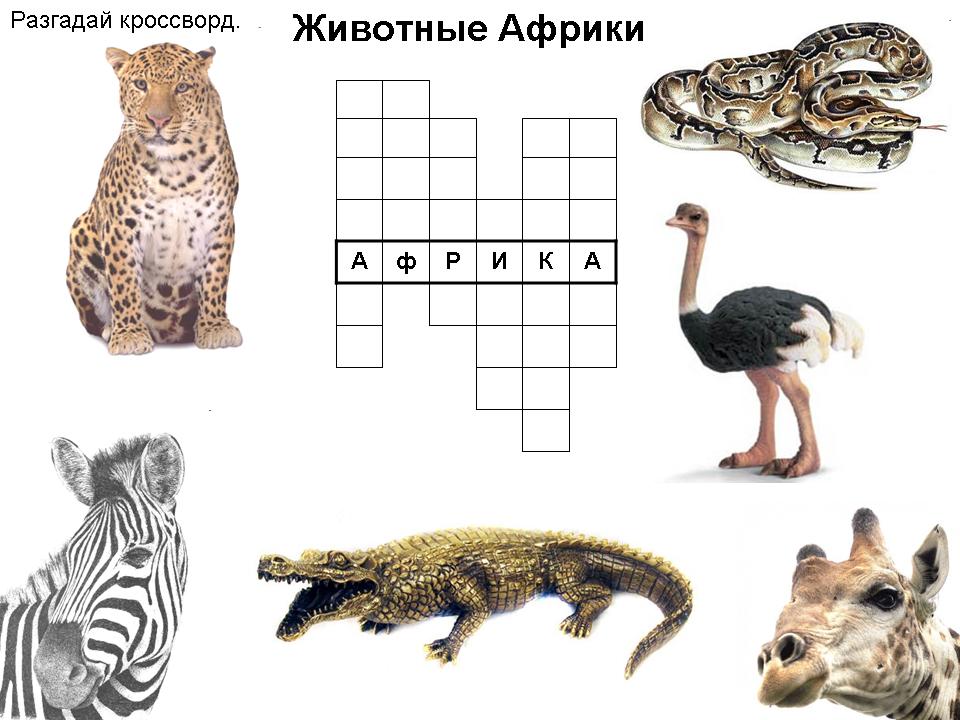 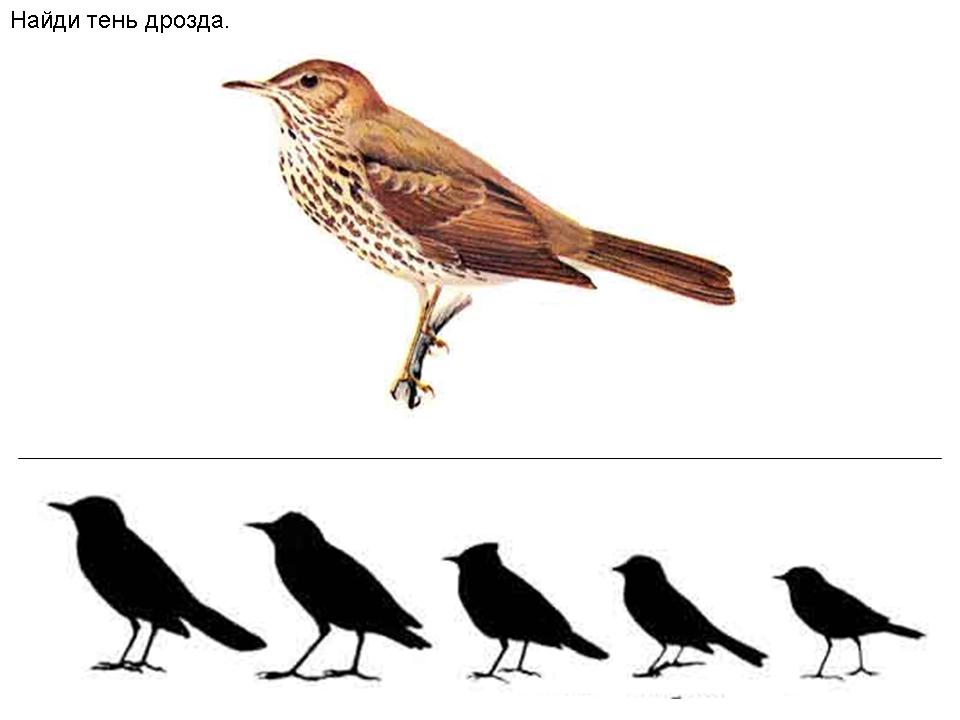 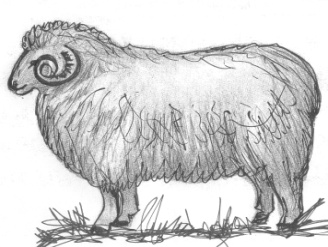 .................................................................................................................................................................................................................................................................................................................................................................................................................................................................................................................................................................................................................................................................................................................................................................................................................................................................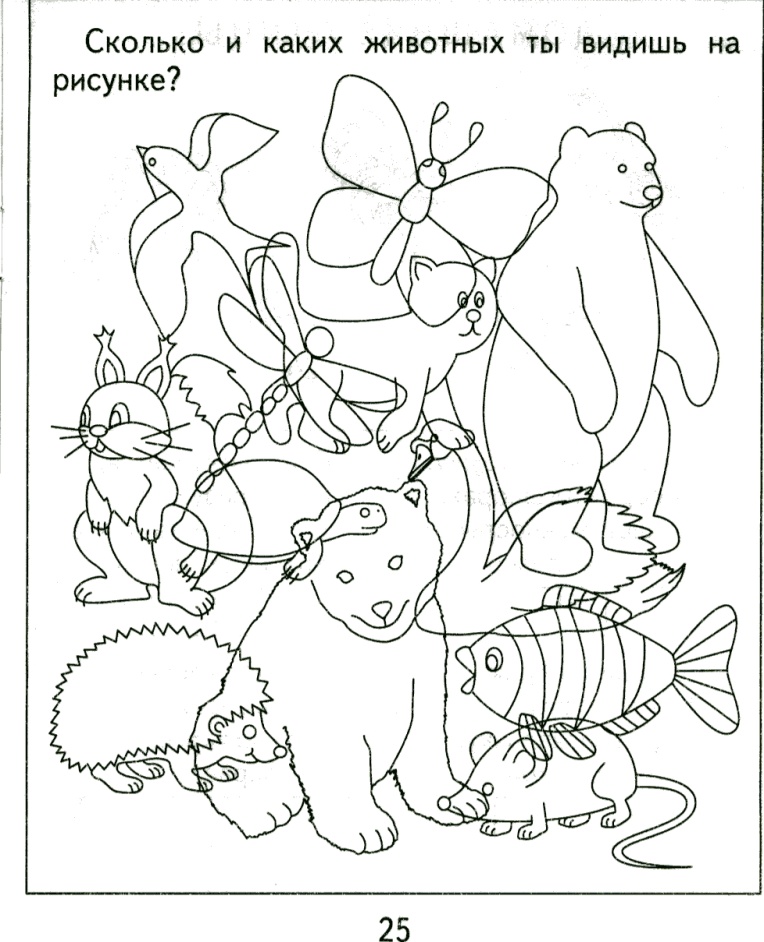 Животные: .............................................................................................................................................................................................................................................................................................................................................................................................................................................................................................................................................................................................................................................................................................................Характеристика  _______________________......................................................................................................................................................................................................................................................................................................................................................................................................................................................................................................................................................ГИ–––––Правила сохранения здоровья–––––––ИУМРастение семейства лютиковых––––ОСТЬПокорность, смиренностьПА––––ДНИКОгороженный садик перед домомДВУСТ––––АОхотничье ружьеП––––ОКНебольшой населенный пункт–––––КАВкусное прозвище автомобильного руляГ–––––Часть ноги от колена до стопыБРА––––ЕРОхотник вне законаЗА––––КАПечная дверь––––МАНИЕПознавание, постижение–––––ЧАНаблюдательная пожарная вышкаГЛЮ––––Виноградный сахар в плодах, меде ПО–––––Окраска поверхностей мелом или известьюД––––Рука, ладонь в старинуКак с греческого переводится «гилея», а с португальского «сельва»? Какие деревья произрастают дальше всего на севере, вплоть до 73º с. ш.? Какое дерево занимает в России наибольшую площадь, в 5 раз превышающую площадь Франции? Какое растение – главный экспортный товар Пакистана изображено на его гербе? Как в Индии называются лесные заросли? Какое растение является основным кормом для северных оленей? Какая трава самая высокая в мире? Назовите крупнейшую кошку Южной Америки. Где обитает самое быстрое животное суши? Какое млекопитающее проводит самое    длительное время в состоянии спячки без еды? Человек в среднем спит 8 часов в сутки, а сколько часов спит африканский лев? Сколько зеленой массы ежедневно съедает слон?Где обитает самая маленькая птица Земли? Где обитает и как называется крупнейшая змея на Земле? ................................................................................................................................................................................................................................................................................................................................................................................................................................................................................................................................................................................................................................................................................................................................................................................................................................................................................................................................................................................................................................................................................................................................................................................................................................................................................................................................................................................................................................................................................................................................................................................................................................................................................................................................................12345678910111213141516Всего